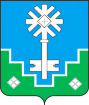 МУНИЦИПАЛЬНОЕ ОБРАЗОВАНИЕ «ГОРОД МИРНЫЙ»МИРНИНСКОГО РАЙОНА РЕСПУБЛИКИ САХА (ЯКУТИЯ)ГОРОДСКОЙ СОВЕТ САХА РЕСПУБЛИКАТЫН МИИРИНЭЙ ОРОЙУОНУН«МИИРИНЭЙ КУОРАТ» МУНИЦИПАЛЬНАЙ ТЭРИЛЛИИ КУОРАТЫН СЭБИЭТЭРЕШЕНИЕБЫhAAРЫЫ27.08.2020     		 	                                                            № IV – 33-1Об Общественном совете муниципального образования «Город Мирный» Мирнинского района Республики Саха (Якутия) В соответствии с Федеральным Законом от 21.07.2014 № 212-ФЗ «Об основах общественного контроля в Российской Федерации», Законом Республики Саха (Якутия) от 30.04.2014 1305-З № 167-V «Об общественном контроле в Республике Саха (Якутия)», Уставом муниципального образования «Город Мирный» Мирнинского района Республики Саха (Якутия), городской Совет РЕШИЛ: Утвердить Положение об Общественном совете муниципального образования «Город Мирный» Мирнинского района Республики Саха (Якутия) в соответствии с приложением. Настоящее решение вступает в силу со дня его официального опубликования.Опубликовать настоящее решение в порядке, установленном Уставом МО «Город Мирный».Контроль исполнения Решения возложить на комиссию по местному самоуправлению, законности и Регламенту (Белов В.А.). УТВЕРЖДЕНО Решением городского Советаот 27.08.2020 № IV – 333-1Положение об Общественном совете муниципального образования «Город Мирный» Мирнинского района Республики Саха (Якутия)Общие положенияОбщественный совет муниципального образования «Город Мирный» Мирнинского района Республики Саха (Якутия), сокращенное название «Общественный совет города Мирного» (далее по тексту - Общественный совет) является постоянно действующим коллегиальным, совещательно-консультативным органом, созданным на уровне муниципального образования поселения, который обеспечивает взаимодействие граждан, проживающих на территории муниципального образования «Город Мирный» Мирнинского района Республики Саха (Якутия) (далее - муниципальное образование), городских общественных формирований с органами местного самоуправления.В своей деятельности Общественный совет руководствуется Конституцией Российской Федерации, федеральными конституционными законами, федеральными законами, указами и распоряжениями Президента Российской Федерации, постановлениями и распоряжениями Правительства Российской Федерации, Конституцией (Основным законом) Республики Саха (Якутия), законами Республики Саха (Якутия), постановлениями Правительства Республики Саха (Якутия), указами и распоряжениями Главы Республики Саха (Якутия), муниципальными правовыми актами, а также настоящим Положением.1.3. Правовой основой деятельности Общественного совета является Федеральный закон от 21 июля 2014 года № 212-ФЗ «Об основах общественного контроля в Российской Федерации», Закон Республики Саха (Якутия) от 30 апреля 2014  года 1305-З № 167-V «Об общественном контроле в Республике Саха (Якутия)».1.4 Общественный совет формируется на основе добровольного участия в его деятельности граждан.1.5. Общественный совет не вправе необоснованно вмешиваться в деятельность органов государственной власти, органов местного самоуправления, государственных и муниципальных организаций, иных органов и организаций, осуществляющих в соответствии с федеральными законами отдельные публичные полномочия, и оказывать неправомерное воздействие на указанные органы и организации.1.6. Общественный совет не является юридическим лицом.Деятельность Общественного совета строится на принципах законности, открытости, гласности.Положение об Общественном совете и вносимые в него изменения утверждаются решением городского Совета.2. Цели и задачи Общественного совета2.1.	Целью создания Общественного совета являются представление общественно значимых интересов граждан, общественных формирований, органов местного самоуправления для решения наиболее важных вопросов экономического и социального развития города Мирного, защита законных прав и свобод граждан, профилактика безнадзорности и правонарушений среди несовершеннолетних.2.2. Задачами Общественного совета являются: 2.2.1. изучение и формирование общественного мнения по наиболее важным вопросам экономического и социального развития муниципального образования;2.2.2. выдвижение и поддержка гражданских инициатив, направленных на реализацию конституционных прав, свобод и законных интересов граждан и общественных объединений;2.2.3. выработка рекомендаций органам местного самоуправления по вопросам экономического, социального и культурного развития, обеспечения законности, правопорядка, общественной безопасности, защиты прав и свобод граждан;2.2.4. осуществление общественного контроля за деятельностью органов местного самоуправления, муниципальных организаций, осуществляющих в соответствии с законодательством Российской Федерации и Республики Саха (Якутия) отдельные публичные полномочия;2.2.5. участие в рассмотрении социально значимых муниципальных правовых актов органов местного самоуправления, проведение общественной экспертизы и общественного обсуждения проектов муниципальных правовых актов;2.2.6. повышение информированности граждан и общественных формирований о деятельности органов местного самоуправления и Общественного совета.2.3.	В целях реализации возложенных задач Общественный совет взаимодействует с другими общественными советами и Общественной палатой Республики Саха (Якутия).3. Полномочия Общественного совета3.1. Для достижения цели и реализации задач Общественный совет наделяется следующими полномочиями:3.1.1.	осуществление общественного контроля в формах и порядке, предусмотренных федеральным законодательством, законодательством Республики Саха (Якутия) и муниципальными нормативными правовыми актами;3.1.2.	создание постоянных и временных комиссий и рабочих групп;3.1.3. запрос в соответствии с законодательством Российской Федерации у органов государственной власти Республики Саха (Якутия), органов местного самоуправления, государственных и муниципальных организаций, иных органов и организаций, осуществляющих в соответствии с федеральными законами отдельные публичные полномочия, необходимой для осуществления общественного контроля информации, за исключением информации, содержащей сведения, составляющие государственную тайну, сведения о персональных данных, и информации, доступ к которой ограничен федеральными законами;3.1.4.	организация и проведение семинаров, конференций, заседаний в формате «круглого стола» и других мероприятий по вопросам социально-экономического, общественно-политического и культурного развития муниципального образования;3.1.5.	приглашение на свои заседания представителей органов государственной власти Республики Саха (Якутия), органов местного самоуправления, экспертных и научных организаций, предприятий, учреждений и организаций, а также отдельных специалистов;3.1.6.	привлечение к работе Общественного совета граждан и организаций, а также иных общественных объединений, представители которых не вошли в состав Общественного совета, непосредственно и (или) путем представления ими отзывов, предложений и замечаний;3.1.7.	направление для рассмотрения органам местного самоуправления своих решений, предложений, рекомендаций, результатов мероприятий общественного контроля;3.1.8.	взаимодействие со средствами массовой информации по освещению вопросов, обсуждаемых на заседаниях Общественного совета, а также с целью повышения уровня информированности граждан и организаций о деятельности органов местного самоуправления по результатам общественного контроля.4. Состав и порядок формирования Общественного совета4.1.	Общественный совет формируется в количестве 15 человек на основе соблюдения принципов паритетности и на основе предложений инициативных групп граждан, общественных объединений, направленных в адрес Главы МО «Город Мирный» (далее – Глава города) и Председателя городского Совета. 4.2. Члены Общественного совета утверждаются из числа лиц, включенных в окончательный список кандидатов в члены Общественного совета. 4.3. По одной трети от установленного общего числа членов Общественного совета утверждаются постановлением Главы города и решением городского Совета.4.4. Оставшаяся треть от общего числа членов Общественного совета избирается решением членов Общественного совета, утвержденных Главой города и решением городского Совета в срок не позднее 15 календарных дней с даты принятия последнего из решений, указанный в подпункте 4.3 настоящего Положения.Избранными в Общественный совет (в составе избираемой трети) считаются пять кандидатов, набравших наибольшее число голосов.Для организации и проведения процедуры рассмотрения кандидатур и утверждения оставшейся трети членов Общественного совета, из числа  членов Общественного совета, утвержденных Главой города и городским Советом, временно избирается исполняющий обязанности председателя Общественного совета, прекращающий свои полномочия после завершения процедуры избрания членов Общественного совета.Утверждение членов Общественного совета оформляется протоколом заседания Общественного совета, который оформляется в течение трех календарных дней со дня заседания и публикуется на официальном сайте муниципального образования «Город Мирный».Информация об утверждении членов Общественного совета направляется Главе города и в городской Совет не позднее семи календарных дней со дня оформления протокола заседания Общественного совета.4.5. В качестве кандидата может быть выдвинуто любое лицо, удовлетворяющее требованиям настоящего Положения, независимо от его членства в общественном объединении или иной некоммерческой организации.Кандидатом в члены Общественного совета могут быть граждане Российской Федерации, достигшие возраста 18 лет, имеющие регистрацию по месту жительства в городе Мирном. При этом учитываются их заслуги перед Российской Федерацией, Республикой Саха (Якутия) или городом Мирным Мирнинского района Республики Саха (Якутия).4.6. К выдвижению кандидатов в члены Общественного совета не допускаются:политические партии и их местные отделения;объединения и организации, которым в соответствии с Федеральным законом от 25 июля 2002 года № 114-ФЗ «О противодействии экстремистской деятельности» вынесено предупреждение в письменной форме о недопустимости осуществления экстремистской деятельности, в течение одного года со дня вынесения предупреждения, если оно не было признано судом незаконным;объединения и организации, деятельность которых приостановлена в соответствии с Федеральным законом от 25 июля 2002 года №114-ФЗ «О противодействии экстремистской деятельности», если решение о приостановлении не было признано судом незаконным.Членами Общественного совета не могут быть избраны:- депутаты представительных органов государственной власти и местного самоуправления, судьи, лица, замещающие государственные и муниципальные должности, а также должности государственной и муниципальной службы, лица, замещающие выборные должности в органах местного самоуправления;-	лица, признанные недееспособными или ограниченно дееспособными решением суда, вступившим в законную силу;-	лица, имеющие непогашенную или неснятую судимость;-	лица, имеющие двойное гражданство.4.8.	Не позднее, чем за 45 календарных дней до истечения срока полномочий членов Общественного совета действующего состава, а в случае самороспуска Общественного совета не позднее чем через 15 календарных дней со дня самороспуска общественного совета, Глава города издает акт о начале формирования нового состава Общественного совета с дальнейшим его опубликованием на официальном сайте муниципального образования «Город Мирный».4.9.	Кандидаты в члены Общественного совета в течение 30 календарных дней со дня официального опубликования акта о начале формирования Общественного совета направляют в адрес Главы города и Председателя городского Совета следующие документы:-	представление (в форме информационного письма) общественного объединения или инициативной группы, выдвигающей кандидата;-	анкету по форме согласно приложению 1 к настоящему Положению с указанием трудовой, общественной деятельности, иных личных сведений, декларации о согласии принять участие в работе Общественного совета;-	выписку из протокола или заверенную копию протокола общественного объединения или инициативной группы о выдвижении кандидата (при условии выдвижения общественным объединением или инициативной группой);-	заверенную копию свидетельства о государственной регистрации некоммерческой организации, устава или положения (при наличии);-	согласие на обработку персональных данных по форме согласно приложению 2 к настоящему Положению;-	фотографию кандидата форматом 3х4 см;-	копию паспорта.Также допускается самовыдвижение кандидатов в члены Общественного совета.4.10.	В течение 15 календарных дней после завершения срока приема документов Глава города и Председатель городского Совета определяют кандидатов для включения в состав Общественного совета.4.11.	Срок полномочий Общественного совета составляет 3 года со дня проведения первого заседания Общественного совета вновь сформированного состава. Со дня проведения первого заседания Общественного совета вновь сформированного состава полномочия членов Общественного совета действующего состава прекращаются.Первое заседание Общественного совета вновь сформированного состава должно быть проведено не позднее чем через 20 календарных дней со дня истечения срока полномочий членов Общественного совета действующего состава.4.12.	Общественному совету муниципального образования принадлежит исключительное право использования своего наименования. 4.13.	Председатель, заместитель председателя, секретарь Общественного совета избираются из числа членов Общественного совета открытым голосованием на первом заседании Общественного совета, если за них проголосовало более половины от общего числа членов Общественного совета.Решение об избрании председателя, заместителя председателя, секретаря Общественного совета оформляется протоколом заседания Общественного совета.4.14.	Вопрос об освобождении председателя, заместителя председателя, секретаря Общественного совета от должности рассматривается Общественным советом в случае:-	обращения Главы города;-	предложения 1/2 членов Общественного совета;-	личного заявления председателя или заместителя председателя, секретаря Общественного совета.Решение об освобождении председателя, заместителя председателя и секретаря Общественного совета считается принятым, если за него проголосовало более половины общего числа членов Общественного совета.4.15.	В случае досрочного прекращения полномочий члена Общественного совета новый член вводится в ее состав в течение 30 календарных дней со дня такого прекращения полномочий в соответствии с настоящим подпунктом:- Главой города - если досрочно прекратились полномочия члена Общественного совета, утвержденного Главой города;- Городским Советом - если досрочно прекратились полномочия члена Общественного совета, утвержденного городским Советом;3) Членами Общественного совета, утвержденными Главой города и решением городского Совета - если досрочно прекратились полномочия члена Общественного совета, утвержденного в соответствии с подпунктом 4.4 настоящего Положения.4.16.	Полномочия члена Общественного совета приостанавливаются в случае: - предъявления ему в порядке, предусмотренном уголовно-процессуальным законодательством Российской Федерации, обвинения в совершенном преступлении;- регистрации его в качестве кандидата в депутаты представительного органа государственной власти или органа местного самоуправления, доверенного лица или уполномоченного представителя кандидата (политической партии), а также в случае вхождения его в состав инициативной группы по проведению референдума.4.17. Полномочия члена Общественного совета прекращаются в случае:1)	истечения срока его полномочий;2)	подачи им заявления о выходе из состава Общественного совета;3)	неспособности его по состоянию здоровья участвовать в работе Общественного совета;4)	вступления в законную силу вынесенного в отношении его обвинительного приговора суда;5)	признания его недееспособным, безвестно отсутствующим или умершим на основании решения суда, вступившего в законную силу;6)	грубого нарушения им этических норм, несоответствия его деятельности как члена Общественного совета целям и задачам Общественного совета - по решению не менее половины членов Общественного совета, принятому на заседании Общественного совета;7)	избрания его депутатом представительного органа государственной власти или местного самоуправления, а также на выборную должность в органе местного самоуправления.8)	назначения его судьей, на государственную должность Российской Федерации, должность федеральной государственной службы, государственную должность Республики Саха (Якутия),  должность государственной гражданской службы Республики Саха (Якутия), должность муниципальной службы.9) прекращения гражданства Российской Федерации;10) систематического неучастия без уважительной причины в работе заседаний Общественного совета; 11)	 неисполнения более двух раз без уважительной причины поручений председателя или заместителя председателя Общественного совета;12) 	его смерти;13) 	необходимости предотвращения или урегулирования конфликта интересов.4.18. Членство в Общественном совете прекращается на основании:-	письменного заявления члена Общественного совета;-	представления председателя или заместителя председателя Общественного совета в случае выявления обстоятельств, предусмотренных подпунктами 4.6, 4.17 настоящего Положения.4.19.	Отзыв члена Общественного совета не допускается.4.20. Объединение членов Общественного совета по принципу национальной, религиозной или партийной принадлежности не допускается.5. Порядок работы Общественного советаОбщественный совет организует свою работу в соответствии с регламентом, планами, утверждаемыми на заседании Общественного совета по представлению председателя Общественного совета. Планирование работы Общественного совета осуществляется на основе предложений членов Общественного совета, Главы города.Основной формой деятельности Общественного совета является заседание.Заседания Общественного совета проводятся не реже одного раза в квартал и считаются правомочными при участии не менее 2/3 его членов. По решению председателя Общественного совета или по предложению Главы города или (не менее) 2/3 от общего числа членов Общественного совета может быть проведено внеочередное заседание. Заседания комиссий и рабочих групп Общественного совета проводятся по мере необходимости руководителями соответствующих комиссий и рабочих групп.Регламент работы Общественного совета утверждается по согласованию с Главой города. Заседание Общественного совета ведет председатель Общественного совета или при его отсутствии заместитель председателя Общественного совета.Решения Общественного совета принимаются простым большинством голосов присутствующих на заседании членов Общественного совета путем открытого голосования. При равенстве голосов голос председательствующего является решающим.Решения Общественного совета оформляются протоколом, который подписывается председательствующим на заседании Общественного совета и секретарем Общественного совета. Решения Общественного совета носят рекомендательный характер и доводятся до сведения заинтересованных лиц в виде выписки из протокола заседания Общественного совета либо иным способом по решению Общественного совета.Все решения Общественного совета подлежат обязательному размещению на официальном сайте муниципального образования «Город Мирный».5.7.	Председатель Общественного совета:-	организует деятельность Общественного совета, а также координирует работу комиссий и рабочих групп;-	ведет заседания Общественного совета;-	на основе предложений членов Общественного совета, Главы города готовит планы работы Общественного совета, а также вносит изменения в них и представляет их на утверждение Общественного совета;-	организует проведение заседаний Общественного совета, определяет время и место проведения заседаний Общественного совета;-	подписывает рекомендации Общественного совета, протоколы заседаний, запросы, предложения, ответы и разъяснения, обращения от имени Общественного совета и иные документы Общественного совета;-	представляет Общественный совет в органах местного самоуправления, органах государственной власти Республики Саха (Якутия), экспертных, научных и общественных организациях, предприятиях, учреждениях;-	решает иные вопросы в пределах компетенции Общественного совета.5.8.	Заместитель председателя Общественного совета:-	организует подготовку заседаний Общественного совета;-	осуществляет по поручению председателя Общественного совета иные функции, необходимые для обеспечения деятельности Общественного совета, в том числе выполняет функции председателя Общественного совета на время его отсутствия.5.9.	Секретарь Общественного совета:-	организует подготовку материалов к заседаниям Общественного совета и проектов решений;-	информирует членов Общественного совета о месте и времени проведения заседания Общественного совета, повестке дня, обеспечивает их необходимыми информационно-справочными материалами;-	обеспечивает организационное взаимодействие Общественного совета с органами местного самоуправления;-	осуществляет документационное обеспечение деятельности Общественного совета.5.10.	По приглашению Общественного совета на его заседаниях могут присутствовать представители исполнительных органов государственной власти Республики Саха (Якутия), органов местного самоуправления, некоммерческих общественных организаций, Общественной палаты Республики Саха (Якутия), средств массовой информации.5.11.	Организационно-техническое обеспечение деятельности Общественного совета осуществляет городская Администрация:-	предоставляет помещение для проведения заседаний и иных мероприятий Общественного совета;-	изготавливает удостоверения.6. Размещение информации о деятельности Общественного совета 6.1.	Материалы работы Общественного совета размещаются на официальном сайте муниципального образования «Город Мирный» в информационно-коммуникационной сети «Интернет» в разделе «Общественный совет».6.2.	Для информационного обеспечения деятельности Общественного совета и доступа общественности к рассматриваемым вопросам, а также по результатам работы Общественного совета на официальном сайте муниципального образования «Город Мирный» создается и поддерживается раздел Общественного совета.В указанном разделе размещается следующая информация:-	Положение об Общественном совете;-	состав Общественного совета;-	регламент работы Общественного совета;-	повестка дня заседания Общественного совета;-	протоколы заседаний Общественного совета;-	решения Общественного совета по результатам осуществления общественного контроля;-	другая информация о сфере деятельности Общественного совета.Приложение № 1к Положению об Общественном советемуниципального образования «Город Мирный»Мирнинского района РС(Я)Анкетакандидата в члены Общественного совета муниципального образования «Город Мирный» Мирнинского района Республики Саха (Якутия)____________________________________(фамилия)______________________________________                         (место для фото)(имя)______________________________________(отчество)__________________________________  (дата рождения)______________________________________(место рождения)___________________________________________________________________(место фактического проживания, номер телефона, адрес электронной почты)___________________________________________________________________________________________________________________________________________________________________(гражданство)___________________________________________________________________(паспорт или документ его заменяющий: вид документа, серия, номер, дата выдачи, кем выдан)Сведения об образовании, наличии ученой степени, ученого званияСведения о трудовой деятельности за последние 10 летСведения об опыте общественной деятельностиСведения об участии в экспертных и совещательных органах, рабочих группах при государственных органах и органах местного самоуправления, органах управления и контроля, исполнительных органах других организаций__________________________________________________________________(награды, поощрения, а также дополнительная информация,__________________________________________________________________________________________которую кандидат желает сообщить себе)___________________________________________________________________________ В случае согласования моей кандидатуры подтверждаю соответствие требованиям, предъявляемым к члену Общественного совета МО «Город Мирный» Мирнинского района Республики Саха (Якутия), и выражаю свое согласие войти в состав Общественного совета _____________________________________                                                                          (подпись)Подтверждаю:достоверность предоставленных сведений __________________________________                                                                                                                                (подпись)2)	не являюсь лицом, замещающим государственные должности Российской Федерации, должности федеральной государственной гражданской службы, государственные должности субъектов Российской Федерации, должности государственной гражданской службы субъектов Российской Федерации, должности муниципальной службы, а также депутатом федерального, регионального и муниципального уровней  ____________________________________________________                                                                                            (подпись)3)	отсутствие непогашенной или неснятой судимости__________________________                                                                                                                                       (подпись)4)	отсутствие в отношении меня решения суда о признании недееспособным или ограниченно дееспособным ___________________________________________________                                                                                                         (подпись)5)	отсутствие конфликта интересов ___________________________________________                                                                                                        (подпись)«____» ____________ 20___ г.___________________________________________________________________	 (подпись)	                        	  	(расшифровка)Приложение № 2к Положению об Общественном советемуниципального образования «Город Мирный»Мирнинского района РС(Я)СОГЛАСИЕ НА ОБРАБОТКУ ПЕРСОНАЛЬНЫХ ДАННЫХ«______» ________________ 20___ г.				                        г. МирныйЯ,	паспорт серия	номер	, кем и когда выдан		код подразделения	, проживающий(-ая) по адресу:_________________________________________________________________в соответствии со статьей 9 Федерального закона от 27 июля 2006 года №152-ФЗ «О персональных данных» даю согласие уполномоченным должностным лицам 	(наименование органа местного самоуправления)на обработку (любое действие (операцию) или совокупность действий (операций), совершаемых с использованием средств автоматизации или без использования таких средств с персональными данными, включая сбор, запись, систематизацию, накопление, хранение, уточнение (обновление, изменение), извлечение, использование, передачу (распространение, предоставление, доступ), обезличивание, блокирование, удаление, уничтожение) следующих персональных и биометрических данных: фамилии, имени, отчества, года, месяца, даты и места рождения, гражданства, адреса, фотографии, номера телефона, образования, профессии, выполняемой работы с начала трудовой деятельности, государственных наград, иных наград, знаков отличия, информации о работе в общественной сфере, паспорте и иных дополнительных сведениях, которую сообщил о себе, в целях формирования Общественного совета муниципального образования «Город Мирный» Мирнинского района Республики Саха (Якутия).Я даю согласие на то, что доступ к моим персональным данным будет предоставлен уполномоченному на обработку персональных данных лицу органа местного самоуправления муниципального образования «Город Мирный» Мирнинского района Республики Саха (Якутия) для формирования списка кандидатов для включения в состав Общественного совета муниципального образования «Город Мирный» Мирнинского района Республики Саха (Якутия).Я ознакомлен(а), что:1)	согласие на обработку персональных данных действует со дня подписания настоящего согласия в течение всего срока членства в Общественном совете МО «Мирнинский район» Республики Саха (Якутия);2)	согласие на обработку персональных данных может быть отозвано на основании письменного заявления в произвольной форме;3)	в случае отзыва согласия на обработку персональных данных орган местного самоуправления МО «Город Мирный» Мирнинского района Республики Саха (Якутия) вправе продолжить обработку персональных данных без согласия при наличии оснований, указанных в пунктах 2-11 части 1 статьи 6, части 2 статьи 10 и части 2 статьи 11 Федерального закона от 27 июля 2006 г. № 152-ФЗ «О персональных данных»;4)	после выхода из состава Общественного совета персональные данные хранятся в органе местного самоуправления МО «Город Мирный» Мирнинского района Республики Саха (Якутия) в течение срока хранения документов, предусмотренных действующим законодательством Российской Федерации. ______________                                                                       ________________________       (дата)                                                                                       (подпись, расшифровка)И.о. председателя городского Совета               ____________  Ю.Б. Мёдова                               И.о. Главы города         ______________  С.Ю. МедведьГод окончанияНаименование образовательного (научного) заведенияНаправление подготовки или специальность, квалификация, ученая степень, званиеГод поступленияМесто работыНаименование должностиПериодВид общественной деятельности и/или должность, занимаемая позицияПримечаниеГод начала и окончанияНаименование органа (группы)Примечание